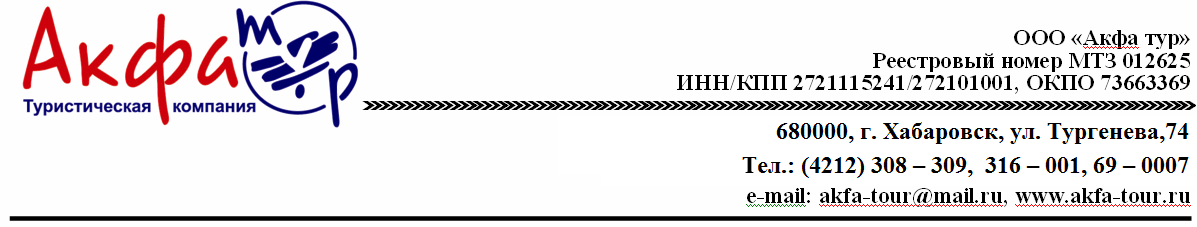 Групповой тур во Владивосток23.06.22-27.06.22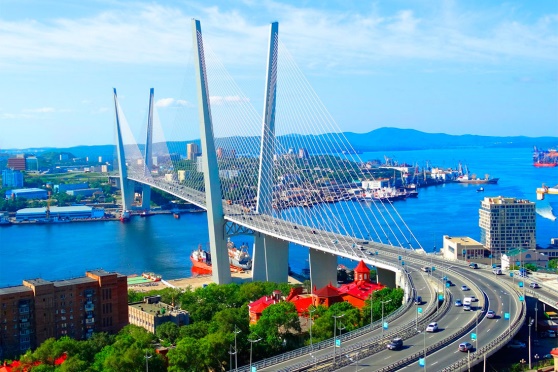 Стоимость:В стоимость включено:ЖД билеты Хабаровск – Владивосток – Хабаровск, плацкартПроживание в гостинице, 2-3х местный номер на 2 ночиТрехразовое питание (завтраки, обеды, ужины)Все входные билеты: Кинотеатр, Сафари парк 3 парка, форт Поспелова, Океанариум + шоу ДельфиновРуководитель из ХабаровскаЗаказные автобусы по программеГид – экскурсовод на обзорной экскурсииМедицинская страховка на случаи травм на сумму 50 000 руб* Доплату за купе уточнять у менеджеров компанииВремяМероприятие1 деньСбор группы на ЖД вокзалеВыезд с ЖД вокзала Хабаровска во Владивосток в 18:322 деньПрибытие во Владивосток в 9:10.10:30-11:00 Завтрак напротив ЖД Вокзала, Посадка на автобус.10:00-12:30 Обзорная автобусная экскурсия по городу с посещением основных достопримечательностей.Токаревский маяк, Сквер Анны Щетининой, Железнодорожный вокзал, Центральная площадь, Памятник Борцам за власть советов, Корабельная набережная.На всем маршруте наш гид-экскурсовод окунет вас в историю города и расскажет о самых значимых и интересных событиях.13:00-14:00 – Обед. Заселение в отель. Свободное время.16:00-19:00- Прогулка по спортивной набережной и Посещение Кинотеатра Океан (возможно изменение времени в зависимости от сеансов фильмов). Самый крупный киноцентр Дальнего Востока, расположен в излюбленном месте отдыха горожан, на берегу Спортивной гавани.19:00 -20:00–Ужин3 день09:00-10:00 Завтрак.Выезд в Океанариум. Автобус подъезжает к главному входу Океанариума, минуя КПП.10:00 – 13:30 Осмотр экспозиций океанариума и посещение шоу ДельфиновВ Приморском океанариуме посетители смогут познакомиться с масштабными экспозициями, отражающими представления о рождении вселенной, эволюции жизни в Океане, а также с современным разнообразием жизни в пресных и морских водах нашей планеты. В программу входит посещение шоу дельфинов!14:00- Обед15:00-17:00 -экскурсия на Форт Поспелова и Новосильцевскую батареюИсторический памятник, поражающий своим масштабом и сложностью инженерной мысли, это целый мир с тысячами судеб, обстоятельств, эпизодов. Это самая укреплённая и мощная морская фортовая крепость своего времени. Батарея насчитывает шесть 6-ти дюймовых пушек Канэ и две 57-мм пушки Норденфельда. Спустя более чем 100 лет эта батарея полностью отреставрирована и является одним из интереснейших мест для экскурсий18:00- ужин4 день08:00-09:00 Завтрак, свободное время.Сдача номеров, рассадка с вещами в заказной автобус.09:00-16:00- Поездка в сафари парк, посещение трех парков, перекус с собой!Вы посетите самый крупный Сафари-Парк: площадь Сафари-парка вместе с новой территорией 16 га. Именно в нем вы наблюдали за удивительной дружбой между тигром Амуром и козлом Тимуром! В Сафари-парке Вы увидите 70 видов животных. Посетим парк тигров, копытных, леопардов, медведей, парк хищных зверей и парк птиц.Понаблюдаем с мостов, без решёток перед глазами тигров, леопарда, больших гималайских медведей, кабарог и некоторых других оленей. Многие телекомпании мира, включая Бибиси, Мою планету, Зов Тайги и др. много раз снимали животных Сафари-парка для своих фильмов о животных в природе.16:00 УжинВыезд в 17:20 в Хабаровск5 деньПрибытие в ХабаровскОтель МорякОтель АрбатРебенок до 14 лет15700 руб17200 рубРебенок от 14 лет16500 руб19000 рубВзрослый18650 руб21150 рубДети до 5 лет без места в отеле и поезде6500 руб6500 руб